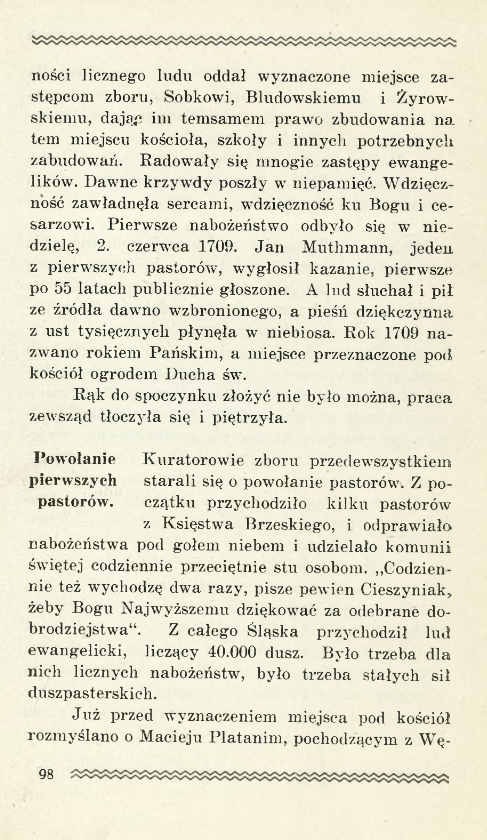 Ogród przy kościele Jezusowym ma już swoją historyczną nazwę, Ogród Ducha Świętego!https://sbc.org.pl/Content/318028/Publikacja-KC-7329.pdfKs. Karol Michejda: „Dzieje kościoła ewangelickiego w Księstwie Cieszyńskim“,   strona 98